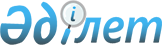 О районном бюджете на 2012-2014 годыРешение Мангистауского районного маслихата Мангистауской области от 09 декабря 2011 года N 38/341. Зарегистрировано Департаментом юстиции Мангистауской области 06 января 2012 года N 11-5-128      Примечание РЦПИ.

      В тексте сохранена авторская орфография и пунктуация.

      В соответствии с Бюджетным Кодексом Республики Казахстан от 4 декабря 2008 года N 95-ІV, Законами Республики Казахстан от 23 января 2001 года N 148 "О местном государственном управлении и самоуправлении в Республике Казахстан" и от 24 ноября 2011 года  N496-IV "О республиканском бюджете на 2012-2014 годы", решением областного маслихата от 6 декабря 2011 года N 39/448 "Об областном бюджете на 2012-2014 годы" (зарегистрировано в Реестре государственной регистрации нормативных правовых актов за N 2116 от 23 декабря 2011 года) районный маслихат РЕШИЛ:



      1. Утвердить районный бюджет на 2012-2014 годы согласно приложениям 1, 2 и 3 соответственно, в том числе на 2012 год в следующих объемах:



      1) доходы – 5 417 296 тысячи тенге, в том числе по:

      налоговым поступлениям - 3 419 788 тысяч тенге;

      неналоговым поступлениям – 15 880 тысяч тенге;

      поступлениям от продажи основного капитала - 8 100 тысячи тенге;

      поступлениям трансфертов – 1 973 528 тысяч тенге;



      2) затраты – 5 344 593 тысячи тенге;



      3) чистое бюджетное кредитование – 108 414 тенге, в том числе:

      бюджетные кредиты – 110 880 тенге;

      погашение бюджетных кредитов - 2 466 тенге;



      4) сальдо по операциям с финансовыми активами- 46 900 тенге, в том числе:

      приобретение финансовых активов - 46 900 тенге;

      поступления от продажи финансовых активов государства - 0 тенге.



      5) дефицит (профицит) бюджета – 82 611 тысяч тенге;



      6) финансирование дефицита (использование профицита) бюджета -  82 611 тысяч тенге, в том числе:

      поступление займов - 72 810 тысяч тенге;

      погашение займов - 0 тенге;

      использование остатков бюджетных средств - 0 тенге.

      Сноска. Пункт 1 в редакции решения маслихата Мангистауского района от 10.04.2012 N 3/16 (вводится в действие с 01.01.2012); от 17.09.2012  N 6/52 (вводится в действие с 01.01.2012); от 10.12.2012  N 7/56 (вводится в действие с 01.01.2012).



      2. Устанавить на 2012 год нормативы распределения доходов в бюджет района в следующих размерах:



      1) индивидуальный подоходный налог с доходов, облагаемых у источника выплаты – 100 процентов;



      2) индивидуальный подоходный налог с доходов, необлагаемых у источника выплаты - 100 процентов;



      3) индивидуальный подоходный налог с доходов иностранных граждан, облагаемых у источника выплаты - 100 процентов;



      4) социальный налог - 100 процентов.

      5) индивидуальный подоходный налог с физических лиц, осуществлющих деятелность по разовым талонам– 100 процентов.

      Сноска. Пункт 2 с изменением и дополнением, внесенным решением маслихата Мангистауского района от 10.04.2012 N 3/16 (вводится в действие с 01.01.2012); от 17.09.2012  N 6/52 (вводится в действие с 01.01.2012).



      3. Предусмотреть из бюджета Мангистауского района на 2012 год в   сумме 59 433 тысяч тенге бюджетные изъятию в областной бюджет;

      предусмотреть из областного бюджета в районный бюджет 572  216 тысяч тенге в виде трансферта компенсацию потерь.

      Сноска. Пункт 3 с изменением и дополнением, внесенным решением маслихата Мангистауского района от 10.04.2012 N 3/16 (вводится в действие с 01.01.2012); от 17.09.2012  N 6/52 (вводится в действие с 01.01.2012); от 10.12.2012  N 7/56 (вводится в действие с 01.01.2012).



      4. Учесть, что в районном бюджете на 2012 год предусмотрены в следующем объеме целевые текущие трансферты из республиканского бюджета:

      на реализацию государственного общеобразовательного заказа в дошкольных организациях образования 166 945 тысяч тенге;

      на оснащение учебным оборудованием кабинетов физики, химии, биологии в государственных учреждениях основного средного и общего средного образования 12 282 тысячи тенге;

      на увеличение размера доплаты за квалификационную категорию учителям школ и воспитателям дошкольных организаций образования 19 187 тысяч тенге;

      на повышение оплаты труда учителям, прошедшим повышение квалификации по учебным программам АОО "Назарбаев интеллектуальные школы" 116 тысячи тенге;

      на обеспечение оборудованием, программным обеспечением детей-инвалидов, обущающихся на дому 2 344 тысяч тенге;

      на ежемесячную выплату денежных средств опекунам (попечителям) на содержание ребенка - сироты (детей - сирот), и ребенка (детей), оставшего без попечения родителей 3 883 тысячи тенге;

      на оказание мер государственной поддержки участникам Программы занятости 2020 - 2522 тысячи тенге;

      на предоставление субсидий в рамках Программы занятости 2020 -  0 тысяч тенге;

      на обеспечение деятельности центров занятости 9 037 тысяч тенге;

      на молодежной практике в рамках Программы занятости 2020 - 5 575 тысяч тенге;

      на проведение противоэпизоотических мероприятий 50 074 тысячи тенге;

      на реализации мер социальной поддержки специалистов социальной  сферы сельских населенных пунктов 10 682 тысячи тенге.

      на реализацию мероприятий для решения вопросов обустройства аульных (сельских) округов в реализацию мер по содействию экономическому развитию регионов в рамках Программы "Развитие регионов" 5 234 тысяч тенге;

      37 324 тысячи тенге – ремонт и благоустройство объектов в рамках развития сельских населенных пунктов по Программе занятости 2020.

      Сноска. Пункт 4 с изменениями, внесенными решением маслихата Мангистауского района от 10.04.2012 N 3/16 (вводится в действие с 01.01.2012); от 17.09.2012  N 6/52 (вводится в действие с 01.01.2012); от 10.12.2012  N 7/56 (вводится в действие с 01.01.2012).



      5. Учесть, что в районном бюджете на 2012 год предусмотрены в следующем объеме целевые трансферты на развитие из республиканского бюджета:

      на развитие водоснабжения  605 327 тысяч тенге;

      на проектирование, развитие, обустройство и (или) приобретение инженерно-коммуникационной инфраструктуры 370 051 тысяча тенге;

      37 771 тысяча тенге - на строительство и (или) приобретение жилья государственного коммунального жилищного фонда.



      5-1. Учесть, что в районном бюджете на 2012 год предусмотрены в следующем объеме целевые трансферты на развитие из областного бюджета:

      44 958 тысяч тенге - на развитие водоснабжения;



      5-2. Учесть, что в районном бюджете на 2012 год предусмотрены в следующем объеме бюджетные кредиты из местного бюджета:

      35 291 тысяча тенге – на реализацию мер социальной поддержки специалистов социальной сферы сельских населенных пунктов;



      5-3. Учесть, что в районном бюджете на 2012 год предусмотрены в следующем объеме целевые текущие трансферты из областного бюджета:

      10 000 тысяч тенге – на предоставление грантов акима области на обучение в высших учебных заведениях республики.

      Сноска. Пункт 5 с изменениями и дополнениями, внесенными решением маслихата Мангистауского района от 10.04.2012 N 3/16 (вводится в действие с 01.01.2012); от 17.09.2012  N 6/52 (вводится в действие с 01.01.2012).



      6. Учесть, что в районном бюджете на 2012 год предусмотрены в следующем объеме бюджетные кредиты из республиканского бюджета:

      для реализации мер социальной поддержки специалистов социальной сферы сельских населенных пунктов 77 664 тысяч тенге".

      Сноска. Пункт 6 с изменением, внесенным решением маслихата Мангистауского района от 10.04.2012 N 3/16 (вводится в действие с 01.01.2012).



      7. Предоставить право:



      1) На социальную помощь в честь праздничные и знаменательные даты:

      ко дню Победы на 9 мая участникам и инвалидам Великой Отечественной войны в размере 100 000 тенге;

      ко дню Победы лицам, приравненным по льготам и гарантиям к инвалидам Великой Отечественной войны в размере 60 000 тенге;

      ко дню Победы лицам, приравненным по льготам и гарантиям к участникам Великой Отечественной войны в размере 50 000 тенге;

      ко дню Победы вдовам воинов, погибших (умерших, пропавших без вести) в Великой Отечественной войне, не вступившим в повторный брак в размере 40 000 тенге;

      ко дню Победы участникам ликвидации последствий катастрофы на Чернобыльской АЭС в 1988-1989 годах и инвалидам при последствий катастрофы на Чернобылской АЭС в размере 20 000 тенге;

      ко дню Победы лицам, награжденным орденами и медалями бывшего Союза Советских Социалистических Республик за самоотверженный труд и безупречную воинскую службу в тылу в годы Великой Отечественной войны в размере 10 000 тенге;

      ко дню Победы проработавшим (прослужащим), имеющие в трудовой книжке записи о работе не менее 6-ти месяцев в период с 22 июня 1941 года по 9 мая 1945 года или решения специальной комиссии об установлении стажа или труженникам тыла, имеющие архивную справку в размере 10 000 тенге;

      другим категориям лиц, кроме приравненых к участникам Великой Отечественной войны (кроме вдовам ветеранов Великой Отечественной войны, не вступивщим в повторный брак) в размере 10 000 тенге;

      К Международному дню пожилых (1 октября):

      Одиноким пенсионерам по возрасту свыше 70-и лет в размере 2 месячного расчетного показателя;

      К Международному дню инвалидов (ежегодно второго воскресенья октября):

      детям-инвалидам, получающим государственных социальных пособий и инвалидам всех категории - в размере 2 месячного расчетного показателя;

      К дню Конституции Республики Казахстан (30 августа):

      детям, получающим государственных социальных пособий по потере кормильца - в размере 2 месячного расчетного показателя;

      исключен - решением маслихата Мангистауского района от 17.09.2012  N 6/52 (вводится в действие с 01.01.2012).

      исключен - решением маслихата Мангистауского района от 17.09.2012  N 6/52 (вводится в действие с 01.01.2012).



      2) Ежеквартальная выплата социальной помощи:

      получателям государственных социальных пособий по инвалидности в размере 1,5 месячного расчетного показателя;

      детям, получающим государственных социальных пособий по потере кормильца в размере 1,5 месячного расчетного показателя;



      3) Выплатить ежемесячно:

      детям-инвалидам, воспитивающимся и обущающимся на дому в размере 5 месячного расчетного показателя;

      получателям государственных социальных пособий по инвалидности в размере 1 месячный расчетный показатель;

      жилищное пособие семьям, превышающие доходы на душу одного члена семьи по установленному порядку используемой законодателством на покрытие коммунальных расходов в размере 1 месячный расчетный показатель;



      4) Выплатить при возникновении острых бытовых нужд единовременная материальная помощь малообеспеченным и остронуждающим семьям по установленной порядке в пределах предусмотренных сумм.



      5) Выплатить оплату обучения ежегодно, степендию ежемесячно студентам, относящим к социально – уязвивым слоям населения обучающие в высших учебных заведениях на основания гранта акима области.



      6) Выплатить на единовременное возмещение коммунальных услуг и приобретение топлива работникам государственных организаций образования, медицинским и фармацевтическим работникам государственных организаций здравоохранения, работникам государственных организаций социального обеспечения, работника государственных организаций культуры и спорта, проживающим и работающим в сельских населенных пунктах, в размере 12 100 тенге.



      7) Установить повышенные оклады (тарифные ставки) на 25 процентов педагогическим работникам государственных организаций образования, медицинским и фармацевтическим работникам государственных организаций здравоохранения, работникам государственных организаций социального обеспечения, работника государственных организаций культуры и спорта, работающим в сельских населенных пунктах.



      8.Утвердить резерв акима района в сумме 15 471 тысяч тенге.

      Сноска. Пункт 8 с изменением, внесенным решением маслихата Мангистауского района от 10.04.2012 N 3/16 (вводится в действие с 01.01.2012); от 10.12.2012  N 7/56 (вводится в действие с 01.01.2012).



      9.Утвердить перечень бюджетных программ на 2012 год, не подлежащих секвестру в процессе исполнения районного бюджета согласно приложению N 4.



      10. Настоящее решение вводится в действие с 1 января 2012 года.      Председатель сессии                     Н. Улыкпанов      Секретарь районного

      маслихата                               Ж. Жапаков      СОГЛАСОВАНО:

      Шабикова Рима Нерражимовна

      Начальник государственного учреждения

      "Мангистауский районный отдел 

      экономики и финансов"

      9 декабрь 2011 года

Приложение N 1

к решению районного маслихата

от 9 декабря 2011 года N 38/341 Районный бюджет на 2012 год     Сноска. Приложение 1 в редакции решения маслихата Мангистауского района от 07.09.2011 N 36/322 (вводится в действие с 01.01.2011); от 17.09.2012 N 6/52 (вводится в действие с 01.01.2012); от 10.12.2012   N 7/56(вводится в действие с 01.01.2012).

Приложение N 2

к решению районного маслихата

от 9 декабря 2011 года N 38/341 Районный бюджет на 2013 год

Приложение N 3

к решению районного маслихата

от 9 декаября 2011 года N 38/341 Районный бюджет на 2014 год

Приложение 4

к решению районного маслихата

от 9 декабря 2011 года N 38/341 Перечень

бюджетных программ, не подлежащих секвестру в процессе исполнения бюджета района на 2012 год
					© 2012. РГП на ПХВ «Институт законодательства и правовой информации Республики Казахстан» Министерства юстиции Республики Казахстан
				Кат.Кл.ПдкНаименованиеСумма, тыс.тенгеI.Доходы5 417 2961Налоговые поступления3 419 7881Подоходный налог220 0322Индивидуальный подоходный налог220 0323Социальный налог176 9401Социальный налог176 9404Hалоги на собственность2 993 0181Hалоги на имущество2 954 7043Земельный налог11 7324Hалог на транспортные средства26 0835Единый земельный налог4995Внутренние налоги на товары, работы и услуги 26 7412Акцизы1 6023Поступления за использование природных и других ресурсов 20 6404Сборы за ведение предпринимательской и профессиональной деятельности4 4995Налог на игорный бизнес08Обязательные платежи, взимаемые за совершение юридически значимых действий и (или) выдачу документов уполномоченными на то государственными органами или должностными лицами3 0571Государственная пошлина3 0572Не налоговые поступления15 8801Доходы от государственной собственности2 0151Поступления части чистого дохода государственных предприятий1745Доходы от аренды имущества, находящегося в государственной собственности1 8357Вознаграждение по бюджетным кредитам, выданным из государственного бюджета62Поступления от реализации товаров (работ, услуг) государственными учреждениями, финансируемыми из государственного бюджета2 6691Поступления от реализации товаров (работ, услуг) государственными учреждениями, финансируемыми из государственного бюджета2 6693Поступления денег от проведения государственных закупок, организуемых государственными учреждениями, финансируемыми из государственного бюджета51Поступления денег от проведения государственных закупок, организуемых государственными учреждениями, финансируемыми из государственного бюджета 54Штрафы, пени, санкции, взыскания, налагаемые государственными учреждениями, финансируемыми из государственного бюджета, а также содержащимися и финансируемыми из бюджета (сметы расходов) Национального Банка Республики Казахстан 2 4231Штрафы, пени, санкции, взыскания, налагаемые государственными учреждениями, финансируемыми из государственного бюджета, а также содержащимися и финансируемыми из бюджета (сметы расходов) Национального Банка Республики Казахстан, за исключением поступлений2 4236Прочие не налоговые поступления8 7681Прочие не налоговые поступления8 7683Поступления от продажи основного капитала8 1001Продажа государственного имущества, закрепленного за государственными учреждениями2 5602Поступления от продажи имущества, закрепленного за государственными учреждениями, финансируемыми из местного бюджета2 5603Продажа земли и нематериальных активов5 5401Продажа земли5 5404Поступления трансфертов 1 973 5282Трансферты из вышестоящих органов государственного управления1 973 5282Трансферты из областного бюджета1 973 528ФгрАдмПрНаименованиеСумма, тыс. тенгеII.Затраты5 344 5931Государственные услуги общего характера243 847112Аппарат маслихата района (города областного значения)15 419001Услуги по обеспечению деятельности маслихата района (города областного значения)15 329002Создание информационных систем0003Капитальные расходы государственного органа90122Аппарат акима района (города областного значения)55 741001Услуги по обеспечению деятельности акима района (города областного значения)55 741002Создание информационных систем0003Капитальные расходы государственного органа0123Аппарат акима района в городе, города районного значения, поселка, аула (села), аульного (сельского) округа133 347001Услуги по обеспечению деятельности акима района в городе, города районного значения, поселка, аула (села), аульного (сельского) округа122 334022Капитальные расходы государственного органа969024Создание информационных систем10 044459Отдел экономики и финансов района (города областного значения)39 340011Учет, хранение, оценка и реализация имущества, поступившего в коммунальную собственность7 629001Услуги по реализации государственной политики в области формирования и развития экономической политики, государственного планирования, исполнения бюджета и управления коммунальной собственностью района (города областного значения)31 711002Создание информационных систем02Оборона4 327122Аппарат акима района (города областного значения)4 327005Мероприятия в рамках исполнения всеобщей воинской обязанности4 3274Образование2 559 683123Аппарат акима района в городе, города районного значения, поселка, аула (села), аульного (сельского) округа289 065004Поддержка организаций дошкольного воспитания и обучения146 909025Увеличение размера доплаты за квалификационную категорию воспитателям детских садов, мини-центров, школ-интернатов: общего типа, специальных (коррекционных), специализированных для одаренных детей, организаций образования для детей-сирот и детей, оставшихся без попечения родителей, центров адаптации несовершеннолетних за счет трансфертов из республиканского бюджета1 900041Реализация государственного образовательного заказа в дошкольных организациях образования 140 256464Отдел образования района (города областного значения)1 836 171009Обеспечение дошкольного воспитания и обучения21 699003Общеобразовательное обучение1 632 064006Дополнительное образование для детей38 778001Услуги по реализации государственной политики на местном уровне в области образования 13 690002Создание информационных систем0005Приобретение и доставка учебников, учебно-методических комплексов для государственных учреждений образования района (города областного значения)19 551007Проведение школьных олимпиад, внешкольных мероприятий и конкурсов районного (городского) масштаба1 158020Обеспечение оборудованием, программным обеспечением детей-инвалидов, обучающихся на дому за счет трансфертов из республиканского бюджета2 344015Ежемесячные выплаты денежных средств опекунам (попечителям) на содержание ребенка-сироты (детей-сирот), и ребенка (детей), оставшегося без попечения родителей за счет трансфертов из республиканского бюджета3 883021Увеличение размера доплаты за квалификационную категорию воспитателям детских садов, мини-центров, школ-интернатов: общего типа, специальных (коррекционных), специализированных для одаренных детей, организаций образования для детей-сирот и детей, оставшихся без попечения родителей, центров адаптации несовершеннолетних за счет трансфертов из республиканского бюджета155063Повышение оплаты труда учителям, прошедшим повышение квалификации по учебным программам АОО "Назарбаев Интеллектуальные школы" за счет трансфертов из республиканского бюджета116064Увеличение размера доплаты за квалификационную категорию воспитателям детских садов, мини-центров, школ-интернатов: общего типа, специальных (коррекционных), специализированных для одаренных детей, организаций образования для детей-сирот и детей, оставшихся без попечения родителей, центров адаптации несовершеннолетних за счет трансфертов из республиканского бюджета17 132067Капитальные расходы подведомственных государственных учреждений и организаций58 912040Реализация государственного образовательного заказа в дошкольных организациях образования 26 689466Отдел архитектуры, градостроительства и строительства района (города областного значения)434 447037Строительство и реконструкция объектов образования434 4476Социальная помощь и социальное обеспечение248 258123Аппарат акима района в городе, города районного значения, поселка, аула (села), аульного (сельского) округа5 488003Оказание социальной помощи нуждающимся гражданам на дому5 488451Отдел занятости и социальных программ района (города областного значения)242 770002Программа занятости37 905004Оказание социальной помощи на приобретение топлива специалистам здравоохранения, образования, социального обеспечения, культуры, спорта и ветеринарии в сельской местности в соответствии с законодательством Республики Казахстан23 801005Государственная адресная социальная помощь6 669006Оказание жилищной помощи23 926007Социальная помощь отдельным категориям нуждающихся граждан по решениям местных представительных органов110 164010Материальное обеспечение детей-инвалидов, воспитывающихся и обучающихся на дому2 016014Оказание социальной помощи нуждающимся гражданам на дому3 324016Государственные пособия на детей до 18 лет2 511017Обеспечение нуждающихся инвалидов обязательными гигиеническими средствами и предоставление услуг специалистами жестового языка, индивидуальными помощниками в соответствии с индивидуальной программой реабилитации инвалида3 030001Услуги по реализации государственной политики на местном уровне в области обеспечения занятости и реализации социальных программ для населения18 984011Оплата услуг по зачислению, выплате и доставке пособий и других социальных выплат894012Создание информационных систем0021Капитальные расходы государственного органа509023Обеспечение деятельности центров занятости9 0377Жилищно-коммунальное хозяйство1 613 406466Отдел архитектуры, градостроительства и строительства района (города областного значения)1 425 380003Проектирование, строительство и (или) приобретение жилья государственного коммунального жилищного фонда40 771004Проектирование, развитие, обустройство и (или) приобретение инженерно-коммуникационной инфраструктуры400 608006Развитие системы водоснабжения и водоотведения984 001019Строительство жилья0123Аппарат акима района в городе, города районного значения, поселка, аула (села), аульного (сельского) округа110 034008Освещение улиц населенных пунктов43 768009Обеспечение санитарии населенных пунктов1786011Благоустройство и озеленение населенных пунктов27 156027Ремонт объектов в рамках развития сельских населенных пунктов по Программе занятости 202037 324458Отдел жилищно-коммунального хозяйства, пассажирского транспорта и автомобильных дорог района (города областного значения)77 992016Обеспечение санитарии населенных пунктов0018Благоустройство и озеленение населенных пунктов70 000033Проектирование, развитие, обустройство и (или) приобретение инженерно-коммуникационной инфраструктуры7 9928Культура, спорт, туризм и информационное пространство155 658123Аппарат акима района в городе, города районного значения, поселка, аула (села), аульного (сельского) округа86 981006Поддержка культурно-досуговой работы на местном уровне86 981457Отдел культуры, развития языков, физической культуры и спорта района (города областного значения)45 957009Проведение спортивных соревнований на районном (города областного значения) уровне1 729010Подготовка и участие членов сборных команд района (города областного значения) по различным видам спорта на областных спортивных соревнованиях1 834006Функционирование районных (городских) библиотек32 075001Услуги по реализации государственной политики на местном уровне в области культуры, развития языков, физической культуры и спорта 10 319002Создание информационных систем0456Отдел внутренней политики района (города областного значения)22 520002Услуги по проведению государственной информационной политики через газеты и журналы 11 950005Услуги по проведению государственной информационной политики через телерадиовещание2 321001Услуги по реализации государственной политики на местном уровне в области информации, укрепления государственности и формирования социального оптимизма граждан8 129004Создание информационных систем0006Капитальные расходы государственного органа120466Отдел архитектуры, градостроительства и строительства района (города областного значения)200011Развитие объектов культуры20010Сельское, водное, лесное, рыбное хозяйство, особо охраняемые природные территории, охрана окружающей среды и животного мира, земельные отношения77 925459Отдел экономики и финансов района (города областного значения)10 682099Реализация мер по оказанию социальной поддержки специалистов 10 682474Отдел сельского хозяйства и ветеринарии района (города областного значения)59 690001Услуги по реализации государственной политики на местном уровне в сфере сельского хозяйства и ветеринарии 9 166002Создание информационных систем0012Проведение мероприятий по идентификации сельскохозяйственных животных 450013Проведение противоэпизоотических мероприятий50 074463Отдел земельных отношений района (города областного значения)7 553001Услуги по реализации государственной политики в области регулирования земельных отношений на территории района (города областного значения)7 403005Создание информационных систем0007Капитальные расходы государственного органа15011Промышленность, архитектурная, градостроительная и строительная деятельность13 939466Отдел архитектуры, градостроительства и строительства района (города областного значения)13 939001Услуги по реализации государственной политики в области строительства, улучшения архитектурного облика городов, районов и населенных пунктов области и обеспечению рационального и эффективного градостроительного освоения территории района (города областного значения)13 939002Создание информационных систем012Транспорт и коммуникации71 023458Отдел жилищно-коммунального хозяйства, пассажирского транспорта и автомобильных дорог района (города областного значения)71 023022Развитие транспортной инфраструктуры0023Обеспечение функционирования автомобильных дорог71 02313Прочие41 125469Отдел предпринимательства района (города областного значения)8 654001Услуги по реализации государственной политики на местном уровне в области развития предпринимательства и промышленности 8 654002Создание информационных систем0458Отдел жилищно-коммунального хозяйства, пассажирского транспорта и автомобильных дорог района (города областного значения)17 000001Услуги по реализации государственной политики на местном уровне в области жилищно-коммунального хозяйства, пассажирского транспорта и автомобильных дорог 11 766020Создание информационных систем0040Реализация мероприятий для решения вопросов обустройства аульных (сельских) округов в реализацию мер по содействию экономическому развитию регионов в рамках Программы "Развитие регионов" за счет целевых трансфертов из республиканского бюджета5 234459Отдел экономики и финансов района (города областного значения)15 471012Резерв местного исполнительного органа района (города областного значения) 15 47114Обслуживание долга5,8459Отдел экономики и финансов района (города областного значения)5,8021Обслуживание долга местных исполнительных органов по выплате вознаграждений и иных платежей по займам из областного бюджета5,815Трансферты315 396459Отдел экономики и финансов района (города областного значения)315 396006Возврат неиспользованных (недоиспользованных) целевых трансфертов255 963007Бюджетные изъятия59 433III.Чистое бюджетное кредитование 108 414Бюджетные кредиты 110 88010Сельское, водное, лесное, рыбное хозяйство, особо охраняемые природные территории, охрана окружающей среды и животного мира, земельные отношения110 880459Отдел экономики и финансов района (города областного значения)110 880018Бюджетные кредиты для реализации мер социальной поддержки специалистов110 8805Погашение бюджетных кредитов2 4661Погашение бюджетных кредитов2 4661Погашение бюджетных кредитов, выданных из государственного бюджета2 466ІV.Сальдо по операциям с финансовыми активами46 900Приобретение финансовых активов 46 90013Прочие46 900459Отдел экономики и финансов района (города областного значения)46 900014Формирование или увеличение уставного капитала юридических лиц46 900Поступления от продажи финансовых активов государства0V.Дефицит (профицит) бюджета-82 611VІ.Финансирование дефицита (использование профицита)82 611Поступление займов77 66416Погашение займов4 541459Отдел экономики и финансов района (города областного значения)4 541005Погашение долга местного исполнительного органа перед вышестоящим бюджетом2 466022Возврат неиспользованных бюджетных кредитов, выданных из местного бюджета2 075Используемые остатки бюджетных средств 9 488Кат.Кл.ПдкНаименованиеСумма, тыс.тенгеI.Доходы3 693 1231Налоговые поступления3 678 0991Подоходный налог02Индивидуальный подоходный налог03Социальный налог01Социальный налог04Hалоги на собственность3 640 7231Hалоги на имущество3 598 0123Земельный налог12 9234Hалог на транспортные средства28 9685Единый земельный налог8205Внутренние налоги на товары, работы и услуги 34 2642Акцизы3 5123Поступления за использование природных и других ресурсов 26 7694Сборы за ведение предпринимательской и профессиональной деятельности3 6955Налог на игорный бизнес2888Обязательные платежи, взимаемые за совершение юридически значимых действий и (или) выдачу документов уполномоченными на то государственными органами или должностными лицами3 1121Государственная пошлина2 4372Не налоговые поступления8 0031Доходы от государственной собственности8501Поступления части чистого дохода государственных предприятий05Доходы от аренды имущества, находящегося в государственной собственности8502Поступления от реализации товаров (работ, услуг) государственными учреждениями, финансируемыми из государственного бюджета3 1511Поступления от реализации товаров (работ, услуг) государственными учреждениями, финансируемыми из государственного бюджета3 1514Штрафы, пени, санкции, взыскания, налагаемые государственными учреждениями, финансируемыми из государственного бюджета, а также содержащимися и финансируемыми из бюджета (сметы расходов) Национального Банка Республики Казахстан 4 0021Штрафы, пени, санкции, взыскания, налагаемые государственными учреждениями, финансируемыми из государственного бюджета, а также содержащимися и финансируемыми из бюджета (сметы расходов) Национального Банка Республики Казахстан, за исключением поступлений от организаций нефтяного сектора 4 0023Поступления от продажи основного капитала7 0211Продажа государственного имущества, закрепленного за государственными учреждениями7002Поступления от продажи имущества, закрепленного за государственными учреждениями, финансируемыми из местного бюджета7003Продажа земли и нематериальных активов6 3211Продажа земли6 3214Поступления трансфертов02Трансферты из вышестоящих органов государственного управления02Трансферты из областного бюджета0НаименованиеСумма,

тыс. тенгеФгрАдмПрНаименованиеСумма,

тыс. тенгеП.Затраты3 693 1231Государственные услуги общего характера187 819112Аппарат маслихата района (города областного значения)14 305001Услуги по обеспечению деятельности маслихата района (города областного значения)14 305122Аппарат акима района (города областного значения)49 208001Услуги по обеспечению деятельности акима района (города областного значения)49 208123Аппарат акима района в городе, города районного значения, поселка, аула (села), аульного (сельского) округа98 776001Услуги по обеспечению деятельности акима района в городе, города районного значения, поселка, аула (села), аульного (сельского) округа98 776459Отдел экономики и финансов района (города областного значения)25 530001Услуги по реализации государственной политики в области формирования и развития экономической политики, государственного планирования, исполнения бюджета и управления коммунальной собственностью района (города областного значения)25 5302Оборона4 309122Аппарат акима района (города областного значения)4 309005Мероприятия в рамках исполнения всеобщей воинской обязанности4 3094Образование1 916 331123Аппарат акима района в городе, города районного значения, поселка, аула (села), аульного (сельского) округа158 268004Поддержка организаций дошкольного воспитания и обучения158 268464Отдел образования района (города областного значения)1 758 063009Обеспечение дошкольного воспитания и обучения22 312003Общеобразовательное обучение1 663 985006Дополнительное образование для детей35 491001Услуги по реализации государственной политики на местном уровне в области образования 14 053005Приобретение и доставка учебников, учебно-методических комплексов для государственных учреждений образования района (города областного значения)20 920007Проведение школьных олимпиад, внешкольных мероприятий и конкурсов районного (городского) масштаба1 3026Социальная помощь и социальное обеспечение248 576123Аппарат акима района в городе, города районного значения, поселка, аула (села), аульного (сельского) округа5 909003Оказание социальной помощи нуждающимся гражданам на дому5 909451Отдел занятости и социальных программ района (города областного значения)242 667002Программа занятости45 816004Оказание социальной помощи на приобретение топлива специалистам здравоохранения, образования, социального обеспечения, куль-туры и спорта в сельской местности в соответствии с законодательством Республики Казахстан31 218005Государственная адресная социальная помощь8 694006Оказание жилищной помощи26 232007Социальная помощь отдельным категориям нуждающихся граждан по решениям местных представительных органов99 761010Материальное обеспечение детей-инвалидов, воспитывающихся и обучающихся на дому1 558014Оказание социальной помощи нуждающимся гражданам на дому2 950016Государственные пособия на детей до 18 лет4 217017Обеспечение нуждающихся инвалидов обязательными гигиеническими средствами и предоставление услуг специалистами жестового языка, индивидуальными помощниками в соответствии с индивидуальной программой реабилитации инвалида3 435001Услуги по реализации государственной политики на местном уровне в области обеспечения занятости и реализации социальных программ для населения17 294011Оплата услуг по зачислению, выплате и доставке пособий и других социальных выплат1 4927Жилищно-коммунальное хозяйство538 744466Отдел архитектуры, градостроительства и строительства района (города областного значения)481 712006Развитие системы водоснабжения и водоотведения481 712123Аппарат акима района в городе, города районного значения, поселка, аула (села), аульного (сельского) округа57 032008Освещение улиц населенных пунктов23 723009Обеспечение санитарии населенных пунктов2084011Благоустройство и озеленение населенных пунктов31 2258Культура, спорт, туризм и информационное пространство153 485123Аппарат акима района в городе, города районного значения, поселка, аула (села), аульного (сельского) округа85 023006Поддержка культурно-досуговой работы на местном уровне85 023457Отдел культуры, развития языков, физической культуры и спорта района (города областного значения)46 681009Проведение спортивных соревнований на районном (города областного значения) уровне1 962010Подготовка и участие членов сборных команд района (города областного значения) по различным видам спорта на областных спортивных соревнованиях1 636006Функционирование районных (городских) библиотек32 750001Услуги по реализации государственной политики на местном уровне в области культуры, развития языков, физической культуры и спорта 10 333456Отдел внутренней политики района (города областного значения)21 781002Услуги по проведению государственной информационной политики через газеты и журналы 14 124001Услуги по реализации государственной политики на местном уровне в области информации, укрепления государственности и формирования социального оптимизма граждан7 65710Сельское, водное, лесное, рыбное хозяйство, особо охраняемые природные территории, охрана окружающей среды и животного мира, земельные отношения16 604474Отдел сельского хозяйства и ветеринарии района (города областного значения)9 111001Услуги по реализации государственной политики на местном уровне в сфере сельского хозяйства и ветеринарии 9 111463Отдел земельных отношений района (города областного значения)7 493001Услуги по реализации государственной политики в области регулирования земельных отношений на территории района (города областного значения)7 49311Промышленность, архитектурная, градостроительная и строительная деятельность13 936466Отдел архитектуры, градостроительства и строительства района (города областного значения)13 936001Услуги по реализации государственной политики в области строительства, улучшения архитектурного облика городов, районов и населенных пунктов области и обеспечению рационального и эффективного градостроительного освоения территории района (города областного значения)13 93612Транспорт и коммуникации36 404458Отдел жилищно-коммунального хозяйства, пассажирского транспорта и автомобильных дорог района (города областного значения)36 404023Обеспечение функционирования автомобильных дорог36 40413Прочие19 772469Отдел предпринимательства района (города областного значения)9 128001Услуги по реализации государственной политики на местном уровне в области развития предпринимательства и промышленности 9 128458Отдел жилищно-коммунального хозяйства, пассажирского транспорта и автомобильных дорог района (города областного значения)10 644001Услуги по реализации государственной политики на местном уровне в области жилищно-коммунального хозяйства, пассажирского транспорта и автомобильных дорог 10 64415Трансферты557 143459Отдел экономики и финансов района (города областного значения)557 143007Бюджетные изъятия557 143III.Чистое бюджетное кредитование 0Бюджетные кредиты 0Погашение бюджетных кредитов0ІV.Сальдо по операциям с финансовыми активами0Приобретение финансовых активов 0Поступления от продажи финансовых активов государства0V.Дефицит (профицит) бюджета0VІ.Финансирование дефицита (использование профицита)0Поступление займов 0Погашение займов0Используемые остатки бюджетных средств 0Кат.Кл.ПдкНаименованиеСумма, тыс.тенгеI.Доходы4 407 1111Налоговые поступления4 388 2201Подоходный налог02Индивидуальный подоходный налог03Социальный налог01Социальный налог04Hалоги на собственность4 340 6391Hалоги на имущество4 286 2673Земельный налог16 4514Hалог на транспортные средства36 8775Единый земельный налог1 0445Внутренние налоги на товары, работы и услуги 43 6192Акцизы4 4713Поступления за использование природных и других ресурсов 34 0774Сборы за ведение предпринимательской и профессиональной деятельности4 7045Налог на игорный бизнес3678Обязательные платежи, взимаемые за совершение юридически значимых действий и (или) выдачу документов уполномоченными на то государственными органами или должностными лицами3 9621Государственная пошлина3 9622Не налоговые поступления9 9541Доходы от государственной собственности8501Поступления части чистого дохода государственных предприятий05Доходы от аренды имущества, находящегося в государственной собственности8502Поступления от реализации товаров (работ, услуг) государственными учреждениями, финансируемыми из государственного бюджета4 0111Поступления от реализации товаров (работ, услуг) государственными учреждениями, финансируемыми из государственного бюджета4 0114Штрафы, пени, санкции, взыскания, налагаемые государственными учреждениями, финансируемыми из государственного бюджета, а также содержащимися и финансируемыми из бюджета (сметы расходов) Национального Банка Республики Казахстан 5 0931Штрафы, пени, санкции, взыскания, налагаемые государственными учреждениями, финансируемыми из государственного бюджета, а также содержащимися и финансируемыми из бюджета (сметы расходов) Национального Банка Республики Казахстан, за исключением поступлений от организаций нефтяного сектора 5 0933Поступления от продажи основного капитала8 9371Продажа государственного имущества, закрепленного за государственными учреждениями8912Поступления от продажи имущества, закрепленного за государственными учреждениями, финансируемыми из местного бюджета8913Продажа земли и нематериальных активов8 0461Продажа земли8 0464Поступления трансфертов02Трансферты из вышестоящих органов государственного управления02Трансферты из областного бюджета0НаименованиеСумма,

тыс. тенгеФгрАдмПрНаименованиеСумма,

тыс. тенгеП.Затраты4 407 1111Государственные услуги общего характера195 461112Аппарат маслихата района (города областного значения)14 702001Услуги по обеспечению деятельности маслихата района (города областного значения)14 702122Аппарат акима района (города областного значения)51 128001Услуги по обеспечению деятельности акима района (города областного значения)51 128123Аппарат акима района в городе, города районного значения, поселка, аула (села), аульного (сельского) округа103 251001Услуги по обеспечению деятельности акима района в городе, города районного значения, поселка, аула (села), аульного (сельского) округа103 251459Отдел экономики и финансов района (города областного значения)26 380001Услуги по реализации государственной политики в области формирования и развития экономической политики, государственного планирования, исполнения бюджета и управления коммунальной собственностью района (города областного значения)26 3802Оборона4 611122Аппарат акима района (города областного значения)4 611005Мероприятия в рамках исполнения всеобщей воинской обязанности4 6114Образование2 279 872123Аппарат акима района в городе, города районного значения, поселка, аула (села), аульного (сельского) округа242 059004Поддержка организаций дошкольного воспитания и обучения242 059464Отдел образования района (города областного значения)1 837 813009Обеспечение дошкольного воспитания и обучения23 093003Общеобразовательное обучение1 740 776006Дополнительное образование для детей35 676001Услуги по реализации государственной политики на местном уровне в области образования 14 536005Приобретение и доставка учебников, учебно-методических комплексов для государственных учреждений образования района (города областного значения)22 384007Проведение школьных олимпиад, внешкольных мероприятий и конкурсов районного (городского) масштаба1 348466Отдел архитектуры, градостроительства и строительства района (города областного значения)200 000037Строительство и реконструкция объектов образования200 0006Социальная помощь и социальное обеспечение264 579123Аппарат акима района в городе, города районного значения, поселка, аула (села), аульного (сельского) округа5 945003Оказание социальной помощи нуждающимся гражданам на дому5 945451Отдел занятости и социальных программ района (города областного значения)258 634002Программа занятости49 022004Оказание социальной помощи на приобретение топлива специалистам здравоохранения, образования, социального обеспечения, куль-туры и спорта в сельской местности в соответствии с законодательством Республики Казахстан33 404005Государственная адресная социальная помощь9 302006Оказание жилищной помощи28 068007Социальная помощь отдельным категориям нуждающихся граждан по решениям местных представительных органов106 744010Материальное обеспечение детей-инвалидов, воспитывающихся и обучающихся на дому1 667014Оказание социальной помощи нуждающимся гражданам на дому2 954016Государственные пособия на детей до 18 лет4 513017Обеспечение нуждающихся инвалидов обязательными гигиеническими средствами и предоставление услуг специалистами жестового языка, индивидуальными помощниками в соответствии с индивидуальной программой реабилитации инвалида3 675001Услуги по реализации государственной политики на местном уровне в области обеспечения занятости и реализации социальных программ для населения17 689011Оплата услуг по зачислению, выплате и доставке пособий и других социальных выплат1 5967Жилищно-коммунальное хозяйство402 883466Отдел архитектуры, градостроительства и строительства района (города областного значения)341 858004Проектирование, развитие, обустройство и (или) приобретение инженерно-коммуникационной инфраструктуры100 000006Развитие системы водоснабжения и водоотведения241 858123Аппарат акима района в городе, города районного значения, поселка, аула (села), аульного (сельского) округа61 025008Освещение улиц населенных пунктов25 384009Обеспечение санитарии населенных пунктов2 230011Благоустройство и озеленение населенных пунктов33 4118Культура, спорт, туризм и информационное пространство258 501123Аппарат акима района в городе, города районного значения, поселка, аула (села), аульного (сельского) округа187 419006Поддержка культурно-досуговой работы на местном уровне187 419457Отдел культуры, развития языков, физической культуры и спорта района (города областного значения)48 058009Проведение спортивных соревнований на районном (города областного значения) уровне2 100010Подготовка и участие членов сборных команд района (города областного значения) по различным видам спорта на областных спортивных соревнованиях1 751006Функционирование районных (городских) библиотек33 457001Услуги по реализации государственной политики на местном уровне в области культуры, развития языков, физической культуры и спорта 10 750456Отдел внутренней политики района (города областного значения)23 024002Услуги по проведению государственной информационной политики через газеты и журналы 15 113001Услуги по реализации государственной политики на местном уровне в области информации, укрепления государственности и формирования социального оптимизма граждан7 91110Сельское, водное, лесное, рыбное хозяйство, особо охраняемые природные территории, охрана окружающей среды и животного мира, земельные отношения17 189474Отдел сельского хозяйства и ветеринарии района (города областного значения)9 463001Услуги по реализации государственной политики на местном уровне в сфере сельского хозяйства и ветеринарии 9 463463Отдел земельных отношений района (города областного значения)7 726001Услуги по реализации государственной политики в области регулирования земельных отношений на территории района (города областного значения)7 72611Промышленность, архитектурная, градостроительная и строительная деятельность14 286466Отдел архитектуры, градостроительства и строительства района (города областного значения)14 286001Услуги по реализации государственной политики в области строительства, улучшения архитектурного облика городов, районов и населенных пунктов области и обеспечению рационального и эффективного градостроительного освоения территории района (города областного значения)14 28612Транспорт и коммуникации38 953458Отдел жилищно-коммунального хозяйства, пассажирского транспорта и автомобильных дорог района (города областного значения)38 953023Обеспечение функционирования автомобильных дорог38 95313Прочие50 490469Отдел предпринимательства района (города областного значения)9 453001Услуги по реализации государственной политики на местном уровне в области развития предпринимательства и промышленности 9 453458Отдел жилищно-коммунального хозяйства, пассажирского транспорта и автомобильных дорог района (города областного значения)41 037001Услуги по реализации государственной политики на местном уровне в области жилищно-коммунального хозяйства, пассажирского транспорта и автомобильных дорог 41 03715Трансферты880 286459Отдел экономики и финансов района (города областного значения)880 286007Бюджетные изъятия880 286III.Чистое бюджетное кредитование 0Бюджетные кредиты 0Погашение бюджетных кредитов0ІV.Сальдо по операциям с финансовыми активами0Приобретение финансовых активов 0Поступления от продажи финансовых активов государства0V.Дефицит (профицит) бюджета0VІ.Финансирование дефицита (использование профицита)0Поступление займов 0Погашение займов0Используемые остатки бюджетных средств 04Поступления трансфертов02Трансферты из вышестоящих органов государственного управления02Трансферты из областного бюджета0ФгрАдмПрНаименование4Образование464Отдел образования района (города областного значения)003Общеобразовательное обучение 